新 书 推 荐中文书名：《其他重要的人：重新思考友谊的重要性》 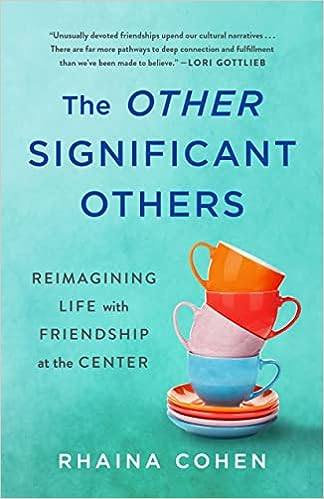 英文书名：THE OTHER SIGNIFICANT OTHERS: Reimagining Life with Friendship at the Center作    者：Rhaina Cohen出 版 社：St. Martin’s Press
代理公司：ANA/Conor页    数：320页出版时间：2024年2月代理地区：中国大陆、台湾审读资料：电子稿类    型：励志版权已授：韩国·Goodreads 4.6分；·《出版者周刊》独家访谈：More Than Friends: PW Talks with Rhaina Cohen·作者在《大西洋》发表专栏：What Adults Forget about Friendship内容简介：为什么我们认为爱情比友谊更重要？当我们期望配偶能满足我们所有的需求时，我们失去了什么？从那些把深厚的友谊放在生活中心的人身上，我们能学到什么关于承诺、爱和家庭的东西呢？《其他重要的人》（The Other Significant Others）中，NPR新闻的雷娜·科恩（Rhaina Cohen）邀请我们走进人们的生活，他们打破传统，选择了一个朋友作为生活伴侣——这些朋友是房屋的共同所有者，父母或彼此的照顾者。他们引人入胜的故事动摇了人们对人际关系的普遍假设，包括性是伴侣关系的一个决定性特征，以及共同抚养孩子的人应该处于一段浪漫的关系中。柏拉图式的伴侣来自不同的生活阶层——年龄和宗教，性别和性取向等等——揭示了拥抱一种不被社会认可的关系模式是多么自由和具有挑战性。它们表明，以朋友为中心的世界并不局限于《黄金女孩》（The Golden Girls）中白日梦的情节，在现实生活中也是可能的。基于多年的原创报道和引人注目的社会科学研究，科恩认为，我们对爱情的期望过高会破坏爱情，而对友谊的期望过低则会削弱友谊。她追溯了在整个历史中，我们的社会并不总是把婚姻视为意义的最大来源，甚至是爱情的最大来源。当许多人在生活的大部分时间里都是单身、丧偶或离婚，或者感受到“孤独流行病”的影响时，科恩坚持认为，我们应该认识到，可以巩固我们生活的多种形式的深刻联系。《其他重要的人》是一本激动人心、精辟的书，它让我们询问自己，我们想从我们的关系中得到什么——而不仅仅是我们应该想要的——改变了我们对充实生活的定义。来自作者的话：我的小姨子在中国长大，她的很多家人至今都在中国生活。最近，她父亲也从上海搬到了美国，老爷子告诉了我中国有一个引起热烈讨论的新闻，说一个男人想把财产交给照顾他的朋友，而不是那些从不在他身边陪伴的孩子。看起来广大中国网友都很同情这位朋友，而这里有一篇相关文章：19年，老人300万房产赠水果摊主，妹妹反对无效，只因一份协议 (baidu.com)。本周，我进行了一次演讲，有听众提到她最近去了趟中国，并说现在中国有一种趋势，就是老年妇女会再退休后合伙买房（和我在书中所举的一个例子完全吻合）。考虑到中国人口老龄化问题——更不用说欧洲国家了——我希望本书后面涉及老龄化和继承问题的章节可能会让读者们觉得有所裨益。《出版者周刊》访谈（节选）：除了性之外，柏拉图式伴侣关系和浪漫伴侣关系之间还有其他重要区别吗？与我交谈过的柏拉图式伴侣似乎都很谨慎，不对彼此抱有任何期望。我认为，在恋爱关系中，人们越来越认识到，他们可能对配偶要求太多，结果导致失望。我从柏拉图式的伴侣那里学到了一种真正的“用心”。这种用心是必然的，因为他们的爱情没有剧本可循。没有同居、结婚、生子的既定路径。柏拉图式伴侣们必须决定如何称呼对方，多久见一次面，以及如何融入彼此的生活。您认为未来人们对柏拉图式伴侣关系的看法会如何演变？我当然认为他们会变得更加常见。几年前，我开始写这本书的时候，柏拉图式伴侣、柏拉图式生活伴侣和柏拉图式婚姻这些词还不流行，现在我则经常看到它们。我预见未来会有更广泛的友谊。人们会意识到，你可以超越人们通常认为的最好的友谊，甚至与一个或多个朋友共度一生。您希望读者从这本书中得到什么？我希望读者在阅读本书后能够认识到，友谊的内在价值并不比其他关系低，人们可以通过多种方式找到家的感觉和家人般的联系。我希望人们能够宽容地对待其他人，包容他们寻求这些核心需求的方式。我最希望的是，人们能看看这些用心生活的朋友们，把他们当作一个榜样，并开始提出一些真正困难的问题给自己，比如“我们想要什么？”以及“追求这些想要之物的路上会发生什么？”目录导言1. 界定关系2. 重要的其他人3. 性有什么关系？4. 做自己的男人5. 功能性家庭6. 长途跋涉7. 给他们悲伤8. 有好处的朋友 后记致谢注释索引作者简介：雷娜·科恩（Rhaina Cohen）是美国国家公共电台纪录片播客《嵌入式》（Embedded）的获奖制片人和编辑。她的作品经常关注社会联系，在许多播客和广播节目中播出，包括《隐藏的大脑》（Hidden Brain）、《隐形》（Invisibilia）和《所有的事情》(All Things Considered），她的文章出现在《大西洋月刊》《华盛顿邮报》《新共和》和其他地方。科恩是美国国家人文基金会奖学金的获得者，毕业于西北大学和牛津大学，是牛津大学的马歇尔学者。她和丈夫、朋友以及朋友的孩子住在华盛顿特区。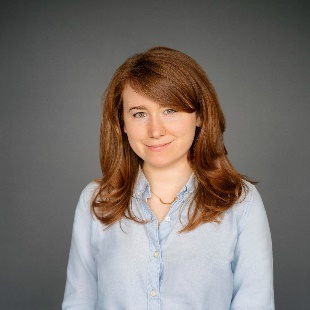 媒体评价：“[一部]富有启发性的处女作…...作者自己的友谊细节丰富了这部作品，对婚姻和友谊的历史期望的深思熟虑再次强调了这个主题的复杂性。这是一部聪明而真挚的作品，证明了‘夫妻关系’之外的社会纽带的牢固与力量。”——《出版者周刊》“雷娜·科恩对那些有着异乎寻常的忠诚友谊的人的感人、亲密的生活画像的记录，颠覆了我们关于关系重要与否的文化叙事。作为一名敏锐而生动的记者，她揭示了通往深层联系和满足感的途径远比我们想象的要多。《其他重要的人》是一部引人注目的作品，充满了同情心和洞察力。”——洛里·戈特利布（Lori Gottlieb），《纽约时报》畅销书《也许你应该和别人谈谈》（Maybe You Should Talk to Someone）的作者，《亲爱的治疗师》（Dear Therapists）播客的联合主持人“在她充满爱意的《其他重要的人》一书中，雷娜·科恩对简单的社会分类、认可和特权的等级制度提出了质疑，这些等级制度往往把浪漫的情侣放在最顶端。《其他重要的人》充满活力、开放、深思熟虑、报道精美。作品充满了对这一主题的热情，并以一种历史悠久、理智严肃的好奇心为动力。这种好奇心为我们许多人的生活提供了支柱和压载物，但直到最近才开始得到应有的思考。”——丽贝卡·特雷斯特（Rebecca Traister），《纽约时报》畅销书《单身女郎》（All the Single Ladies）和《善良与疯狂》（Good and Mad）的作者“本书对你自以为了解的关于友谊的一切进行了一次引人入胜的彻底改革。《其他重要他人》是柏拉图式的启示，也是一场革命。”——玛丽莎·弗兰科（Marisa Franco），《纽约时报》畅销书《柏拉图》（Platonic）的作者THE OTHER SIGNIFICANT OTHERSReimagining Life with Friendship at the CenterAuthor’s NoteIntroductionChapter 1: Defining the RelationshipChapter 2: Other Significant OthersChapter 3: What’s Sex Got to Do with It?Chapter 4: Be Your Own ManChapter 5: Functional FamiliesChapter 6: The Long GameChapter 7: Give Them GriefChapter 8: Friends, with BenefitsEpilogueAcknowledgmentsNotesIndex感谢您的阅读！请将反馈信息发至：版权负责人Email：Rights@nurnberg.com.cn安德鲁·纳伯格联合国际有限公司北京代表处北京市海淀区中关村大街甲59号中国人民大学文化大厦1705室, 邮编：100872电话：010-82504106, 传真：010-82504200公司网址：http://www.nurnberg.com.cn书目下载：http://www.nurnberg.com.cn/booklist_zh/list.aspx书讯浏览：http://www.nurnberg.com.cn/book/book.aspx视频推荐：http://www.nurnberg.com.cn/video/video.aspx豆瓣小站：http://site.douban.com/110577/新浪微博：安德鲁纳伯格公司的微博_微博 (weibo.com)微信订阅号：ANABJ2002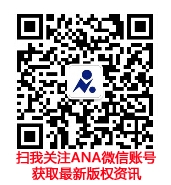 